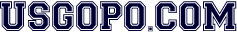 United States Government & PoliticsWeekly Current Events: 	Posted: 9.26.22Editors, “Shapiro and Mastriano have chance to Strengthen Democracy,” Pittsburg Post-Gazette, 9.23.22. What type of article is this, and who authored it? How does this style of article differ from others?What is the Pittsburg Post-Gazette suggesting?Who are the Pennsylvania governor (gubernatorial) candidates?Why is arranging a televised debate more difficult these days?What unique format/arrangement did one side offer here?What did the editors say about the idea?Kilgore, “Do Debates Really Matter in Senate Races?” New York, 9.15.22. How impactful are televised debates, typically, in non-presidential races? Explain the front-runner-and-challenger dynamic with proposed debates.  Why does that dynamic exist?What’s the backstory on a debate in the Pennsylvania race? What does the article suggest about the Georgia Senate candidates and the debate outlook there?Whitehurst, “EXPLAINER: Declassification in Spotlight, Trump Probe,” Associated Press, 9.22.22.What publication/news outlet delivered this story? What is unique about this news outlet? How does it rank on the Media Bias Chart?What has Donald Trump said about the documents obtained via search warrant?  What has he said about declassifying them?Why does the United States classify documents in the first place?Site two steps in the declassification process.How much difference does it make, in terms of potential charges in this case, if these documents were classified or not?